MOTTOBertualang Sejauh Mata Memandang,Mengayuh Sejauh Lautan Terbentang,Berguru Sejauh Alam Berkembang.								(Anwar Fuadi)Kuperuntukkan karya ini sebagai kado istimewa buat Ibunda dan Ayahanda tercinta, yang telah berkorban untuk kesuksesanku serta buat saudara-saudara dan keponakanku yang senantiasa membantu dan mengarahkan dengan penuh keikhlasan, serta keluarga besarku, terima kasih atas doanya..semoga karunia-Nya mengiringi kita semua. Amin… PERNYATAAN KEASLIAN SKRIPSISaya yang bertanda tangan dibawah ini:Nama		: MutmainnahNomor Stambuk		: 094 404 066Jurusan		: Psikologi Pendidikan dan BimbinganFakultas		: Ilmu PendidikanJudul Skripsi	        : Pengaruh Teknik Shaping terhadap Keberanian Berbicara  Siswa di Depan Kelas di MTs Assa’adah MArosMenyatakan dengan sebenarnya bahwa skripsi yang saya tulis ini benar merupakan hasil karya sendiri dan bukan merupakan pengambilalihan tulisan atau pikiran orang lain yang saya akui sebagai hasil tulisan atau pikiran sendiri.Apabila dikemudian hari terbukti atau dapat dibuktikan bahwa skripsi ini hasil jiblakan, maka saya bersedia menerima sanksi atas perbuatan tersebut sesuai ketentuan yang berlaku. Makassar,    Mei 2013                                                                            Yang Membuat Pernyataan         	  MUTMAINNAHABSTRAKMutmainnah. 2013. Pengaruh Teknik Shaping Terhadap Keberanian Berbicara Siswa di Depan Kelas di MTs Assa’adah Maros. Skripsi. Di bimbing oleh H. Abdullah Pandang, M.Pd dan Hj. Kustiah Sunarty, M.Pd. Fakultas Ilmu Pendidikan Universitas Negeri Makassar.Penelitian ini menelaah tentang Pengaruh Teknik Shaping Terhadap Keberanian Berbicara Siswa di Depan Kelas di MTs Assa’adah Maros. Masalah utama adalah 1) Bagaimana gambaran pelaksanaan konseling kelompok dengan teknik shaping terhadap tingkat keberanian berbicara siswa di depan kelas di MTs Assa’adah Maros, 2) Bagaimana tingkat keberanian berbicara siswa di depan kelas sebelum dan setelah dilaksanaan teknik shaping di MTs Assa’adah Maros, 3) Apakah ada pengaruh konseling kelompok dengan teknik shaping terhadap keberanian berbicara siswa di depan kelas di MTs Assa’adah Maros, tujuan penelitian ini adalah, yaitu: 1) Untuk mengetahui gambaran teknik shaping dalam konseling kelompok yang mempengaruhi tingkat keberanian berbicara siswa di depan kelas di MTs Assa’Adah Maros, 2) Untuk mengetahui tingkat keberanian berbicara siswa di depan kelas sebelum dan setelah diberikan perlakuan berupa teknik shaping di MTs Assa’adah Maros, 3) Untuk mengetahui pengaruh teknik shaping terhadap tingkat keberanian  berbicara siswa di depan kelas di MTs Assa’adah Maros. Penelitian ini menggunakan pendekaan kuantitatif  dengan model Pre-Eksperimental Design. Desain Experimen yang digunakan adalah One-Group Pretest-Posttest Design. Subyek penelitian ini adalah 20 orang siswa kelas VII dan VIII di MTs Assa’adah Maros tahun ajaran 2012/2013 yang ditentukan dengan simple random sampling, Pengumpulan data dengan menggunakan instrument angket dan observasi. Analisis data menggunakan analisis statistik deskriptif, analisis non parametrik, yaitu uji wilcoxon. Hasil penelitian menunjukkan bahwa: (1) Pelaksanaan konseling kelompok dengan teknik shaping dilaksanakan selama satu bulan dan sebelum diberi perlakuan/treatmen, terlebih dahulu dilaksanakan pre-test. Dari hasil pre-test dengan responden 20 siswa yang nantinya akan diberi perlakuan. (2) Tingkat keberanian berbicara siswa di MTs Assa’adah Maros sebelum di beri perlakuan dalam hal ini pemberian perlakuan berupa konseling kelompok dengan teknik shaping berada pada kategori sedang, akan tetapi setelah diberi perlakuan berupa konseling kelompok dengan teknik shaping berada pada kategori tinggi hal tersebut dikarenakan dengan pemberian konseling kelompok dengan teknik shaping maka dalam  setiap tahap pada teknik shaping akan menjadikan bahan pelajaran bagi siswa dalam mengurangi ketidakberanian berbicara siswa di depan kelas. (3) Pemberian konseling kelompok dengan teknik shaping dapat mengurangi tingkat ketidakberanian berbicara siswa di depan kelas di MTs Assa’adah Maros.PRAKATA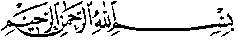 Puji syukur kehadirat Allah SWT senantiasa penulis panjatkan, karena berkat rahmat dan hidayah-Nya, sehingga skripsi ini dapat terselesaikan. Skripsi ini berjudul “ Pengaruh Teknik Shaping Terhadap Keberanian Berbicara Siswa di Depan Kelas di MTs Assa’adah Maros”. Penulisan skripsi ini dimaksudkan sebagai persyaratan dalam penyelesaian studi pada Jurusan Psikologi Pendidikan dan Bimbingan Fakultas Ilmu Pendidikan Universitas Negeri Makassar.	Selama penulisan skripsi ini, penulisan menghadapi berbagai hambatan dan persoalan, dikarenakan waktu, biaya, tenaga serta kemampuan penulis yang sangat terbatas. Namun berkat bimbingan, motivasi, bantuan dan sumbangan pemikiran dari berbagai pihak, segala hambatan dan tantangan yang dihadapi penulis dapat teratasi. Oleh karena itu, dengan penuh hormat penulis menghaturkan terima kasih kepada Drs. H. Abdullah Pandang, M.Pd dan Dra Hj. Kustiah Sunarty, M.Pd, masing-masing selaku pembimbing I dan pembimbing II yang telah banyak meluangkan waktu dan tenaga dalam memberikan arahan, petunjuk dan motivasi kepada penulis mulai dari penyusunan usulan penelitian hingga selesainya skripsi ini. Selanjutnya ucapan yang sama dihaturkan kepada:Prof. Dr. H. Ismail Tolla, M. Pd. sebagai Dekan Fakultas Ilmu Pendidikan Universitas Negeri Makassar, Drs. M. Ali Latif Amri, M. Pd sebagai pembantu dekan I, Drs. A. Mappincara, M. Pd sebagai pembantu dekan II dan Drs. Muh. Faisal, M.Pd sebagai pembantu dekan III Fakultas Ilmu Pendidikan terima kasih atas bantuannya dalam administrasi.Drs. Muhammad Anas Malik, M. Si dan Dr. Abdul Saman, M.Si, Kons, masing-masing sebagai Ketua Jurusan dan Sekretaris Jurusan Psikologi Pendidikan dan Bimbingan atas segala bantuannya dalam administrasi maupun dalam perkuliahan.Bapak dan Ibu Dosen Fakultas Ilmu Pendidikan, khususnya Jurusan psikologi Pendidikan dan Bimbingan yang telah mendidik dan memberikan bekal ilmu pengetahuan kepada penulis.Dra. Markani selaku kepala sekolah MTs Assa’adah Maros atas izin mengadakan penelitian pada sekolah yang dipimpinnya. Teristimewa buat Kedua Orang tuaku tercinta, ayahanda H. Abdul Rahman dan ibunda Hj. Maemunah yang telah merawat dan membesarkan penulis dengan ketulusannya mencurahkan cinta, kasih sayang dan perhatiannya disertai dengan iringan do’a sehingga penulis dapat menyelesaikan studinya. Semoga ananda dapat membalas setiap tetes demi tetes keringat yang tercurah demi membimbing ananda menjadi seorang manusia yang berguna. Kakak-kakakku tercinta K’Sese, K’ Suji, K’ Pata, K’Sila, K’ Ratu, K’ Caya, K’ Ariiie, K’ Dia  dan keponakanku yang selalu mewarnai hari-hari penulis terima kasih atas doa dan dukungannya baik secara moril maupun materi.Saudara-saudaraku di pondok asrindah, Sri, Cio, kk imma, Lisa, Rini, Kk Uli, Kk wati, Kk Ana, Kk Heni, Isma, Vira, Mila, Kk imma, Enni, kk Neni.Saudara-saudara di pondok emmi saelan lorong V terima kasih telah banyak mengajarkan pelajaran yang berharga untuk penulisTeman-teman seperjuanganku Rini andriani, Hastuti Hamsah, Nurul ekawati, Fadhilah ulfa, dan Nur baya.Sahabat-sahabatku tercinta “ PPB 09 ”, Weera, Antio, Ila, Rani, Sam, Tuti, Eka bule, Ismi, Ninis, Nanna, Ryan, Dion, Alam, Awi, Darus, Yuli, Ulan, Diana, Imha, Lia, Uli, Tisha, Barri, Asran, Rian, Vicki, Dimas, Asri, Aswar Gowa, Aswar Sinjai, Fadil, Hera, Baya, Nunu, Febi, Ayyi, Rahmat, Pia, Ayu, Darna, Wilda, Dian,Irma, Sule, kalian sudah mengisi hari-hariku selama empat tahun yang senantiasa memberikan bantuan serta memotivasi penulis. Terima kasih juga atas kebersamaan-nya, dan atas segala canda, tawa, dan kegilaan kalian selama ini yang tak akan penulis lupakan.Teman-teman KKN-PPL angkatan V di Panincong, Ila, Sri, Desi, Bunda sul, Kiki, Sam, Alam, Edi, Ovan, Bayu, A.Adi, Fikar, Ishak, Fajar, Arul,  yang selalu memberi motivasi kata-kata agar penulis cepat menyelesaikan studinyaAdik-adik di MTs Assa’adah yang telah membantu penulis menyelesaikan penelitiannya.Kepada semua pihak yang tidak sempat saya sebutkan namanya, namun telah membantu penulis dalam penyelesaian studi.Semoga skripsi yang sederhana ini dapat bermanfaat sebagai bahan masukan dan informasi bagi pembaca, dan semoga kebaikan dan keikhlasan serta bantuan dari semua pihak bernilai ibadah di sisi Allah SWT. Amin.							Makassar,       Mei 2013							          			       	           	            MutmainnahDAFTAR ISIHALAMAN JUDUL	iPERSETUJUAN PEMBIMBING	iiMOTTO		iiiPERNYATAAN KEASLIAN SKRIPSI	ivABSTRAK		vPRAKATA		viDAFTAR ISI		ixDAFTAR GAMBAR	xiDAFTAR TABEL	xiiDAFTAR LAMPIRAN	xiiiBAB 1 PENDAHULUAN	1 Latar Belakang Masalah	1Rumusan Masalah	6Tujuan Penelitian	6Manfaat Penelitian	7BAB II. TINJAUAN PUSTAKA, KERANGKA PIKIR DAN HIPOTESIS PENELITIAN	8Tinjauan Pustaka	8Konsep Dasar Teknik Shaping (Pembentukan) 				     Pengertian Shaping (Pembentukan)	8Aspek yang Bisa dalam Shaping	11Langkah-langkah Shaping	12Penerapan Perencanaan Shaping	13Faktor yang Mempengaruhi Efektifitas Shaping	14Kelebihan dan Kekurangan Shaping	14Keberanian Siswa Berbicara di Depan Kelas	15Hakikat Berbicara	15Jenis-jenis Berbicara	16Prinsip Berbicara	17Tujuan Berbicara	18Komponen Ketidakberanian Berbicara di Depan Kelas	19Faktor-faktor Ketidakberanian Berbicara di Depan Kelas	21Kerangka Pikir	24Hipotesis Penelitian	25BAB III. METODE PENELITIAN	26Pendekatan dan Jenis Penelitian	26Variabel dan Desain Penelitian	27Defenisi Operasional	27Populasi dan Sampel	29Teknik dan Prosedur Pengumpulan Data	30Teknik Analisis Data	35BAB IV. HASIL PENELITIAN DAN PEMBAHASAN	39Hasil Penelitian	39Pelaksanaan Teknik Shaping dengan Konseling Kelompok	39Gambaran Tingkat Keberanian Berbicara Siswadi Depan Kelas	50Pengaruh Teknik Shaping Terhadap Keberanian BerbicaraSiswa di Depan Kelas di MTs Assa’adah Maros	54Pembahasan	55BAB V. KESIMPULAN DAN SARAN	60Kesimpulan	60Saran	61DAFTAR PUSTAKA	62LAMPIRAN	65RIWAYAT HIDUP	120Daftar gambarNomor			             Nama Gambar 		  	    halamanGambar  2.1 			        Skema Kerangka Pikir 			    25Daftar TabelNomor 			          Nama Tabel		        	    	   HalamanTabel 3.1	 Pendekatan dan desain penelitian	27Tabel 3.2	 Penyebaran Siswa yang Menjadi Populasi Penelitian	29Tabel 3.3	 Penyebaran Siswa yang Menjadi Sampel Penelitian	30Tabel 3.4	 Pembobotan Kategori Angket Penelitian	31Tabel 3.5	 Kriteria Penentuan Hasil Observasi	35Tabel 3.6	 Kategorisasi Penentuan Tingkat Keberanian 	 Berbicara Siswa	36Tabel 4.1          	 Data Hasil Presentase Aspek-aspek Observasi                              Pelaksanaan Teknik Shaping di MTs Assa’adah Maros	48Tabel 4.2	 Data Hasil Presentase Observasi Pelaksanaan 			 Teknik Shaping di MTs assa’adah Maros	49Tabel 4.3			 Data Tingkat Keberanian Berbicara Siswa 					 Sebelum dan Setelah Diberi Perlakuan 					 Teknik Shaping			51Tabel 4.4	 	 Statistik Deskriptif Menggunakan 				 SPSS 16,0 for windows			53Tabel 4.5	     Wilcoxon Sign Rank Test Menggunakan 	 SPSS 16,0 for Windows	53Tabel 4.6	     Test Statistics						   54            Daftar LampiranNomor     						      		               HalamanJadwal Pelaksanaan Kegiatan Eksperimen	66Skenario Pelaksanaan Eksperimen 	69Kisi-kisi Angket Sebelum Uji Coba	74Angket Penelitian Sebelum Uji Coba	75Kisi-Kisi Angket Setelah Uji Coba 	80Angket Penelitian Setelah Uji Coba	81Skor Jawaban Angket Uji Coba	86Hasil Analisis Uji Lapangan	87Skor Jawaban Angket Pretest	91Skor Jawaban Angket Posttest	92Data Hasil Penelitian	93Pedoman Observasi	94Data Hasil Observasi	95Data Hasil Analisis Persentase Observase	99Data Hasil Analisis Statistik	101Uji Wilcoxon		104Dokumentasi Hasil Penelitian	105Pengajuan Judul	110Pengesahan Judul	111Surat Permohonan Penunjukkan Pembimbing Skripsi	112Persetujuan Pembimbing Untuk Melakukan Seminar	113Persetujuan Pembimbing Untuk Melakukan Penelitian	114Surat Permohonan Melakukan Penelitian	115Surat Rekomendasi Penelitian dari BALITBANGDA	116Surat Rekomendasi Penelitian dari Kantor Kesatuan Bangsa	117Surat Rekomendasi Penelitian dari Kementerian Agama	118Surat Keterangan Telah Melakukan Penelitian	119Riwayat Hidup 	120